DATUM: Petek, 10. 4. 2020PREDMET: MAT – 1 uraRAZRED: 5. aSPOZNAVAMNAVODILA ZA DELOMOJI IZDELKIPreverjanje znanja - REŠITVEDober dan!Upam, da ti preverjanje znanja ni povzročalo težav.Če si včeraj sledil/-a priporočilu: 5. Nekaj si pa pusti še za petkovo      uro matematike. 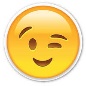 Vprašaj, če potrebuješ dodatno pojasnilo, navodilo.Nalogo dokončaj.Preverjanje znanja - REŠITVEDober dan!Upam, da ti preverjanje znanja ni povzročalo težav.Če si včeraj sledil/-a priporočilu: 5. Nekaj si pa pusti še za petkovo      uro matematike. Vprašaj, če potrebuješ dodatno pojasnilo, navodilo.Nalogo dokončaj.Preverjanje znanja - REŠITVEDober dan!Upam, da ti preverjanje znanja ni povzročalo težav.Če si včeraj sledil/-a priporočilu: 5. Nekaj si pa pusti še za petkovo      uro matematike. Vprašaj, če potrebuješ dodatno pojasnilo, navodilo.Nalogo dokončaj.Preverjanje znanja - REŠITVEDober dan!Upam, da ti preverjanje znanja ni povzročalo težav.Če si včeraj sledil/-a priporočilu: 5. Nekaj si pa pusti še za petkovo      uro matematike. Vprašaj, če potrebuješ dodatno pojasnilo, navodilo.Nalogo dokončaj.Preverjanje znanja - REŠITVEDober dan!Upam, da ti preverjanje znanja ni povzročalo težav.Če si včeraj sledil/-a priporočilu: 5. Nekaj si pa pusti še za petkovo      uro matematike. Vprašaj, če potrebuješ dodatno pojasnilo, navodilo.Nalogo dokončaj.2. Odpri prilogo: REŠITVE3. Rešitve preveri.Uspešno delo ti želim.Učiteljica Majda3. Vse, kar je pravilno, obkljukaj, kjer je potreben popravek označi in pripiši pravilno rešitev.Uporabi rdeče pisalo.NAMENI UČENJA :PREVERJAM SVOJE ZNANJEV reševanju besedilnih nalog s števili za merjenje dolžin.Računanja z enotami za merjenje dolžine in pretvarjanju.Računanja obsega pravokotnika in kvadrata.KRITERIJI USPEŠNOSTI                         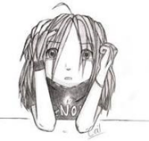 Uspešen/-a bom, ko bom:Samostojno oblikuj kriterije uspešnosti. Želim ti lepe praznične dni.OVREDNOTI SVOJE DELO Kaj sem se danes novega naučil/-a? Kaj mi je šlo dobro? Kako sem se počutil pri delu po napisanih navodilih? Bi kaj želel/-a predlagati?Zapiši – samoevalviraj – razmišljaj;če so se pojavile napake, zakaj je do njih prišlo.